ΔΗΜΟΤΙΚΟ ΣΧΟΛΕΙΟ ΑΓΙΩΝ ΟΜΟΛΟΓΗΤΩΝ ΚΑ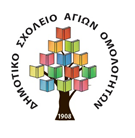 Τηλ. : 22445352    Fax: 22445295,    Μιαούλη 3,  1080 ΛευκωσίαE-MAIL: dim-ag-omologites-kα-lef@schools.ac.cyΕΠΙΣΚΕΨΕΙΣ  ΓΟΝΕΩΝΣχολική Χρονιά 2019 - 2020ΟΝΟΜΑΗΜΕΡΑ - ΩΡΑΑΙΘΟΥΣΑΧρυσταλλένη Πουρουτίδου ΔιευθύντριαΜετά από διευθέτησηΓραφείο Δ/ντριαςΤέα Χάρτεκερ Δασκάλα    Γ΄ 1Παρασκευή   9:25 – 10:05Αίθουσα   Γ 1Χρύσω Οικονομίδου Β.Δ.  Δασκάλα  Γ΄ 2Τετάρτη   12:25 – 1:05Αίθουσα   Γ 2Χριστίνα ΧριστοδούλουΔασκάλα   Β΄ 2Δευτέρα   10:05 – 10:45Αίθουσα   Β 2Έλενα Αβραάμ Δασκάλα   Β΄ 1Παρασκευή   7:45 – 8:25Αίθουσα   Β 1Παρασκευή ΚάγκαΔασκάλα   Α΄ 1Δευτέρα   11:35 - 12:15Αίθουσα   Α 1Σώτια ΣολωμούΔασκάλα   Α΄ 2Πέμπτη   11:35 - 12:15Αίθουσα   Α 2Στάλω ΛαζάρουΔασκάλαΤρίτη   11:35 - 12:15Αίθουσα   ΜουσικήςΜέλανη ΧριστοφόρουΔασκάλαΤετάρτη   7:45 – 8:25Αίθουσα   35Θεοδώρα ΔαμιανούΔασκάλαΔευτέρα   7:45 – 8:25Αίθουσα   ΜουσικήςΚωνσταντία ΑγαθοκλέουςΔασκάλαΔευτέρα   7:45 – 8:25Αίθουσα   35Ελένη ΤσαγγάρηΔασκάλα ΤέχνηςΠαρασκευή   7:45 – 8:25Αίθουσα   ΤέχνηςΜαριλένα ΔημοσθένουςΕ.Ε.Παρασκευή   11:35 - 12:15Αίθουσα  Ε.Ε.Ελένη ΚυριακούδηΛογ.Τρίτη   12:25 – 1:05Αίθουσα  Λογ.